International Business Major: Technical KnowledgeDirect, Summative Measure: Strategic Management Final CaseRubric:  Strategic Management Final Case RubricCriteria for Success:  Mean of 3.0 or betterStudent Learning Outcome: Mean of 3.3International Business Major: Oral and Written CommunicationDirect, Summative Measure: Strategic Management Final CaseRubric:  Strategic Management Final Case RubricCriteria for Success:  Mean of 3.0 or betterStudent Learning Outcome: Mean of 3.25International Business Major: Teamwork Direct, Summative Measure: Strategic Management Final Case Rubric:  Senior Paper Team Skills RubricCriteria for Success:  Mean of 3.0 or betterStudent Learning Outcome: Mean of 3.8International Business Major: Global Perspectives Direct, Summative Measure: Strategic Management Final CaseRubric:  Strategic Management Final Case RubricCriteria for Success:  Mean of 3.0 or betterStudent Learning Outcome: Mean of 3.3International Business Major: Professionalism Direct, Summative Measure: Strategic Management Final CaseRubric:  Strategic Management Final Case RubricCriteria for Success:  Mean of 3.0 or betterStudent Learning Outcome: Mean of 3.2International Business Major: Critical ThinkingDirect, Summative Measure: Strategic Management Final CaseRubric:  Strategic Management Final Case RubricCriteria for Success:  Mean of 3.0 or betterStudent Learning Outcome: Mean of 3.3International Business Major: Problem SolvingDirect, Summative Measure: Strategic Management Final CaseRubric:  Strategic Management Final Case RubricCriteria for Success:  Mean of 3.0 or betterStudent Learning Outcome: Mean of 3.3International Business Major: Information LiteracyDirect, Summative Measure: Strategic Management Final CaseRubric:  Strategic Management Final Case RubricCriteria for Success:  Mean of 3.0 or betterStudent Learning Outcome: Mean of 3.3Generated on March 20, 2017 Generated on March 20, 2017 Generated on March 20, 2017 Generated on March 20, 2017 Generated on March 20, 2017 Generated on March 20, 2017 Generated on March 20, 2017 Generated on March 20, 2017 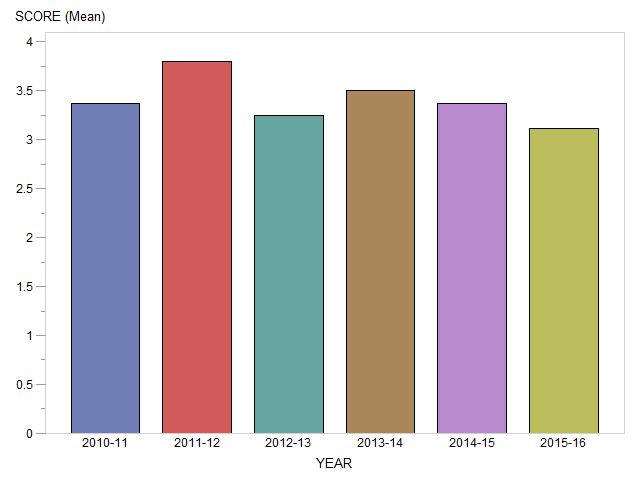 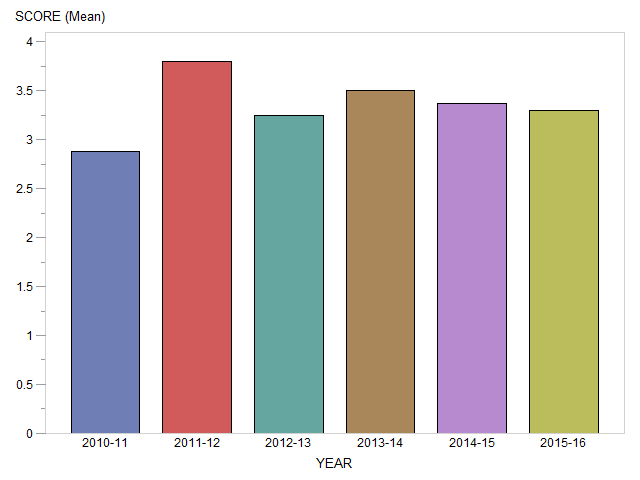 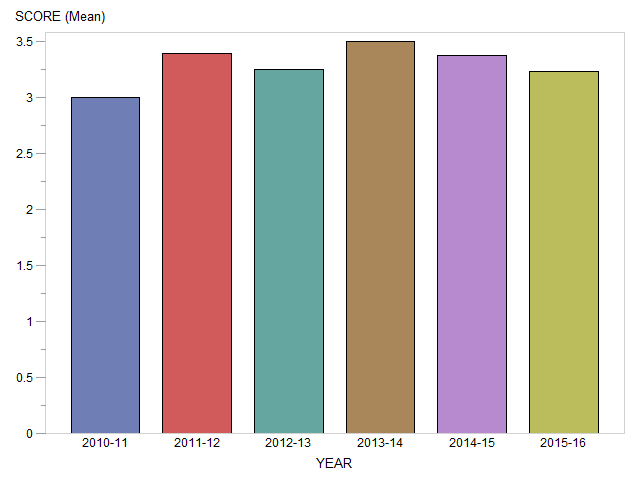 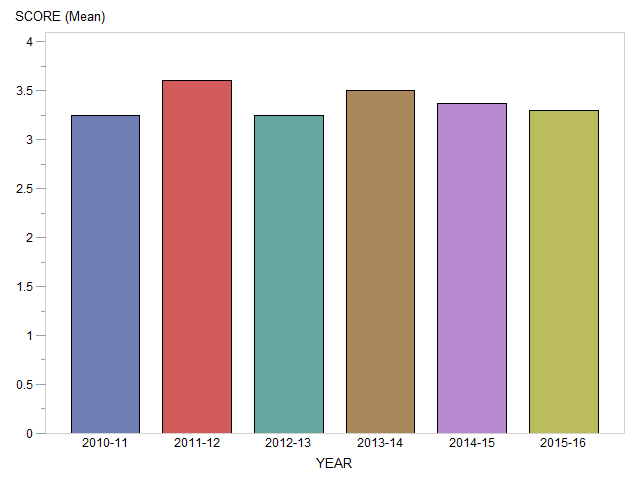 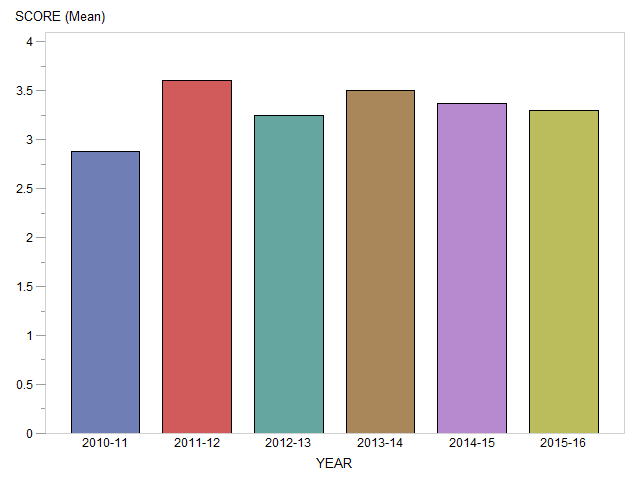 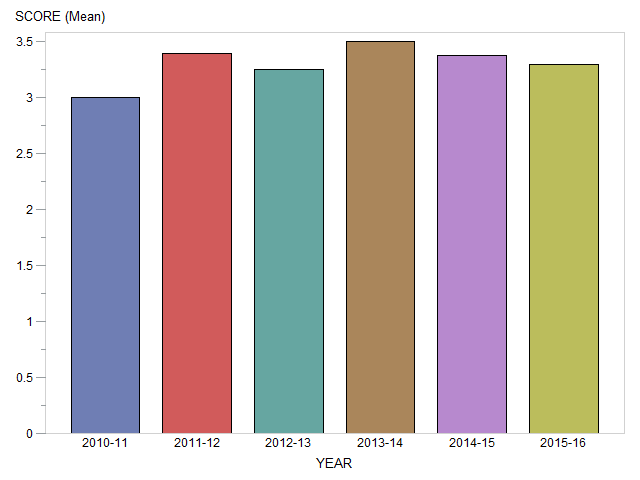 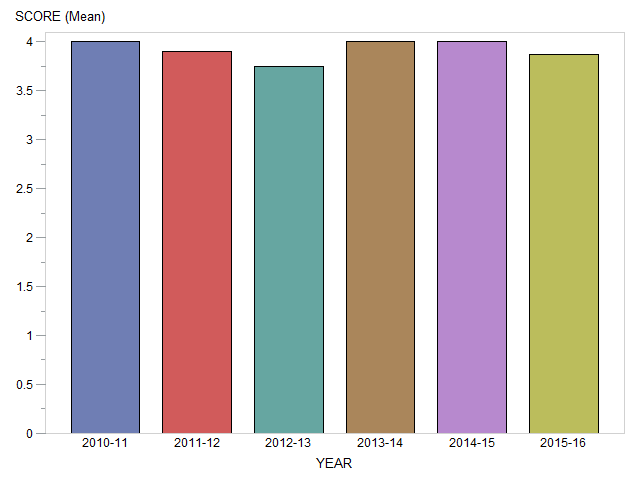 